Naslovna stranicaSeminarski radNikola teslaUčenik: Ime i prezime razredMentor: Daniel BašićZagreb, veljača 2023.Nikola TeslaNikola Tesla rođen je 9./10. srpnja 1856. u mjestu Smiljan kod Gospića. Tesla je bio srpskog [1] ili hrvatskog podrijetla (teslin dnevnik). Za njegovog oca Milutina kaže se da je bio pravoslavni svećenik, a njegova majka Georgina Mandić (zvana Đuka) bila je bez naobrazbe, ali veoma inteligentna žena. Budući izumitelj svjetske slave pohađao je njemačku osnovnu školu u Smiljanu, a istu je završio u Gospiću. Nakon toga upisao se u Nižu realnu gimnaziju u Rakovcu kod Karlovca. Nakon završetka gimnazije dvije se godine nije školovao. Roditelji su na Nikolu vršili pritisak da postane svećenik ali on se tome protivio i upisao se na studij tehničkih znanosti u Grazu. Kasnije će u Pragu studirati tehniku. Tijekom studija upoznao se s Voltaireovim djelima te je odlučio pročitati sve što je ovaj napisao. U konačnici je pročitao sva njegova djela, ali ne samo to nego ih je i naučio napamet. Nakon završetka studija zaposlio se u telefonskom društvu i priključivao telefone po kućama u naredne dvije godine. Nakon završetka gimnazije dvije se godine nije školovao. Roditelji su na Nikolu vršili pritisak da postane svećenik ali on se tome protivio i upisao se na studij tehničkih znanosti u Grazu. Kasnije će u Pragu studirati tehniku. Tijekom studija upoznao se s Voltaireovim djelima te je odlučio pročitati sve što je ovaj napisao. U konačnici je pročitao sva njegova djela, ali ne samo to nego ih je i naučio napamet. Nakon završetka studija zaposlio se u telefonskom društvu i priključivao telefone po kućama u naredne dvije godine.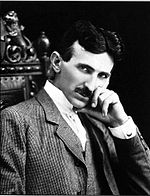 U New York je stigao s četiri centa u džepu, nekoliko vlastitih pjesama, proračunima za leteći stroj i preporukom Edisonova suradnika Charlesa Batchelora u kojoj je pisalo: "Gospodine Edison, poznajem dva velika čovjeka. Jedan ste vi, a drugi je mladić koji stoji pred Vama". Nakon ovakve preporuke Edison ga je zaposlio u svojoj tvrtki, ali se dva izumitelja nikako nisu mogla složiti u načinu rada što je vodilo ka neizbježnom sukobu. Tesla je prekinuo rad s Edisonom kada ga je ovaj uvrijedio zbog načina rada napisavši oproštajnu poruku sa sadržajem: "Doviđenje gospodine Edison." Zatim Tesla osniva vlastitu tvrtku - Tesla Electric Light & Manufacturing.U čast stogodišnjice njegova rođenja Međunarodna elektrokomisija nazvala je njegovim imenom jedinicu magnetske indukcije Tesla (znak - T). U Češkoj jedna tvornica žarulja nosi njegovo ime, dok u Hrvatskoj postoji tvrtka Nikola Tesla - Ericsson koja se prvenstveno bavi telefonijom. Enciklopedija Britannica svrstala ga je među 10 najvažnijih ljudi u svjetskoj povijesti.Preminuo je u New Yorku 7. siječnja 1943. u 87-oj godini života. Nakon njegove smrti kovčezi u kojima se nalaze Teslini papiri, diplome i druge počasti, kao i njegove laboratorijske bilješke zapečaćeni su. Neko vrijeme nalazili su se u vlasništvu Teslinog rođaka i jedinog nasljednika Save Kosanovića. On je kasnije svoje tako stečeno nasljedstvo poklonio gradu Beogradu, a u svrhu osnivanja muzeja Nikole Tesle.Ovako izgleda formula za površinu jednakostraničnog trokuta Ispod ovog reda ubaci zadanu tablicu